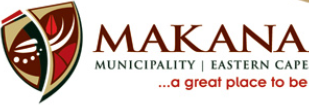 TENDER OPENING REGISTERTENDER NO		: 09/2015TENDER DESCRIPTION	: Forensic AuditCLOSING DATE		: 24 June 2015TIME			: 12h00NONAME OF COMPANY1.Rakoma & Associates2.Morar Incorporated3.Ernest & Young4.Nexia Sabit5.Sizwe Ntsaluba Gobodo6.Grant Thornton7.Moore Stephens SA Forensic Services8.Arms Civils